Indian PaintingsTuesday, May 2, 201710:18 PMTable of ContentsMural PaintingsMiniature PaintingsFolk PaintingsMural Paintings Paintings on the walls of a solid structure are called Mural paintings. Had its genesis in Gupta period *Fresco paintings -painted on wet plasterMiniature Paintings Latin word Minium which means  red lead paint. Also Miniatures are small  (less than 25 square inches) and detailed paintings when compared to mural paintingsRagamala paintings Illustrative paintings from Medieval India based on Ragamala or the Garland of Ragaas depicting various Indian musical ragas Example of amalgamation of art, poetry, classical music in medieval IndiaEach raga is personified by a colour Folk Paintings Current AffairsKulhadar paintingsGroup of miniature paintings of 16th century The style of these miniatures is marked by the use of brilliant contrasting colours, vigorous and angular drawing, transparent drapery and the appearance of conical caps 'Kulha' on which turbans are worn by the male figures.Completely native to India. No influence of Persian or Mughal style of paintingMadhubani Folk art paintingAlso called Mithila Painting Traditional art form of painting in BiharEye-catching geometrical patternsIn some cases, mothers usually make them and gift them to daughters in weddingthe technique of painting is safely and zealously guarded by the women of the village to be passed on by the mother to the daughterConceptual and includes both mythological and social conceptsNowadays Madhubani art is being used as decorative gift items, greeting cards and has become a source of income for local women folkBundi School of PaintingIn princely state of Bundi Rajasthani style of Indian miniature painting characterized by a fondness for lush green vegetation, dramatic night skies and a distinctive way of depicting water with light swirlsmain subjects of these paintings are Krishna Leela, Rama Leela, Baramasa, hunting scenes, scenes of court, festivals, elephant, horses, battle scenes, horse race, flowers, trees etcAlpana Folk traditionWest BengalMaking images on the floors and walls of the houseThe painting was done with hands (fingers are the brush) and the paint is mainly a paste comprising of rice flourmotifs drawn are ritualistic images from mythology and scripturesdrawn by women of the house before the sunsetconsidered to ward off evil spirits and was specifically drawn on special occasions such as festivals or weddings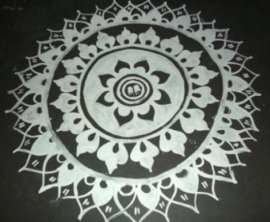 Pala School of art8-12 centuryBuddhismPalm leaf or vellum paperApabhramsa school of artGujarat and Rajasthan11-15 centuryJain and later VaishnavismPalm and later paperPersian style of painting15th centuryMughal school of painting16th centurySince AkbarRajasthani SchoolMewar schoolKishangarh schoolRajasthan; By Nihal Chand; Sawant singh and his beloved Bani ThaniBundi School of PaintingRajasthanAmber-Jaipur schoolMarwar schoolBikaner schoolPahari styleHP, Parts of Jammu, Punjab, UPJammu or Dogra schoolKangra schoolBasholi schoolTanjore paintingsTN; Maratha rulers18th centuryPeak under Sarfoji MaharajDecorative paintingsGlass and boardGold leaf, gemstonesMysore paintingsOne figure predominates otherGesso paste (zinc oxide & Arabic Gum)Bengal School of art20th centuryFamous Abanindranath Tagore Cubist styleMF HussianObjects broken, analysed and then reassembledMadhubani Folk art painting/Mithila painting BiharWall, paper, canvasEye-catching geometrical patternsManjusha paintingBihar Boxes of jute and paperAngika art/snake paintingPattachitraOdishaCloth paintingJaganath, Vaishnava, Shakti, Shaiva cultPatua artBengalScroll paintingKalighat paintingCalcuttadone on cloth around the temple of KalighatPatikar paintingJharkhandKalamkari paintingAPPen made of sharp pointed bambooHindu mythologyWarli paintingsGujarat-MHPalaghata- Goddess of fertilityThangka paintingsSikkimpainting on silk/cotton depicting the image of deity/scene/mandalaTibetan BuddhismPhad PaintingsRajasthanCheriyal PaintingsTelanganaPichwai PaintingsRajasthan